Календарь робототехнических событий на 2017-2018 учебный годСентябрьОктябрьНоябрьДекабрьРОБОсет-2017 на ММФ «Город образования»Москва Фестиваль науки в МосквеМосква, Робот для жизни в КРОКМосква, Лицей № 1537, Олимпиада «РоботСАМ-2017Москва, Городской конкурс по робототехнике «Мой робот»Санкт-Петербург, Фестиваль «Робофинист 2017»Индия (Нью-Дели), Международная олимпиада роботов, Всемирный этап WRO-2017Отборочный этап соревнований конкурса «Мой робот»ЯнварьФевральМартАпрельОтборочный этап соревнований конкурса «Мой робот»Отборочный этап соревнований конкурса «Мой робот»Предметная олимпиада школьников по робототехникеМосква, ГБОУ Школа № 1210, Робо-спартакиада по LEGO-робототехникеОтборочный этап соревнований конкурса «Мой робот»Отборочный этап соревнований конкурса «Мой робот»Отборочный этап соревнований конкурса «Мой робот»Москва, IX Всероссийский робототехнический фестиваль «РобоФест-2018»,Отборочный этап соревнований конкурса «Мой робот»Москва, Городской конкурс “Мой робот”.МайИюньИюльАвгустСоревнования по управляемому робофутболуТехнический конкурс «Практика на макетках – 2018»Всероссийская Робототехническая Олимпиада 2018№Дата и место мероприятияНазвание мероприятияОписание мероприятияОрганизатор мероприятияСсылка на информацию1.7-9 сентября 2017РОБОСЕТ-2017 на ММФ «Город образования»
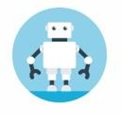 На протяжении трех дней будут проходиться соревнования роботов и Робошоу. В номинациях Робобаттл и Робокросс примут участие по 30 школьных команд столицы. Еще 15 команд будут состязаться в Робофутболе.Откроется дискуссия на актуальные темы развития мировой робототехники с участием российских специалистов.Обучающим блоком выступят мастер-классы для всех посетителей форума.Городской Методический Центр ДО гор. Москвыhttp://roboset.mosmetod.ru/2.С 14.09 по 31.12 2017 г., Москва 
лицей № 1537Олимпиада «РоботСАМ-2017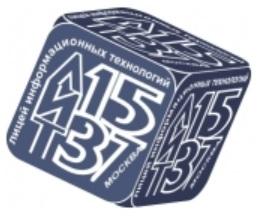 Увлекательная и познавательная
межшкольная интерактивная научно-практическая олимпиада "РоботСАМ-2018" для учащихся 6-9 классовГородской проект "Школа Новых Технологий" и
Лицей информационных технологий №1537http://robotsam.ru/4.Московский государственный университет имени М.В. Ломоносова,МоскваОлимпиада школьников по робототехнике «Ломоносов»!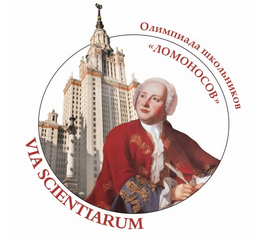 Инициатором проведения фестивалей науки в России стал Московский государственный университет имени М.В. Ломоносова.http://olymp.msu.ru/5.С 6 по 8 октября 2017г.  МоскваФестиваль науки в Москве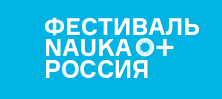 Фестивали науки рассчитаны на самую широкую аудиторию. Цель их проведения – понятным и доступным языком рассказывать обществу, чем занимаются ученые, как научный поиск улучшает качество жизни, какие перспективы он открывает современному человеку. Инициатором проведения фестивалей науки в России стал Московский государственный университет имени М.В. Ломоносова.http://www.festivalnauki.ru/28-29 октября 2017, Санкт-ПетербургФестиваль «Робофинист 2017»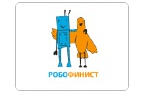 Третий ежегодный международный фестиваль робототехники "Робофинист" - это самое ожидаемое событие для всех молодых робототехников нашей страны. Благотворительный Фонд «Финист»,Президентский физико-математический лицей №239https://robofinist.org6.25-27 Ноября 2017, Индия (Нью-Дели)Международная олимпиада роботов, Всемирный этап WRO-2017Основной целью WRO является отбор лучших команд мирового уровня.Russian Robot Olympiadhttp://robolymp.ru/7.Декабря 2017 года, МоскваРобот для жизни в КРОК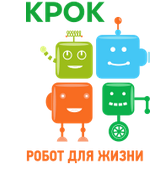 Первенство КРОК по робототехнике для школьников, в котором смогут принять участие юные конструкторы, увлекающиеся этой наукой. IT компания КРОКhttp://robots.croc.ru/junior/8.Декабря 2017 года, МоскваГородской конкурс по робототехнике «Мой робот»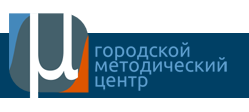 Отборочные мероприятие проводится с целью популяризации научно-технического творчества и робототехники и НТТМ, проведение конкурсных и соревновательных мероприятий ежемесячно в течение учебного года с декабря 2017 по апрель 2018Городской Методический Центр ДО гор.Москвыhttp://mosmetod.ru9.Март 2018Предметная олимпиада школьников по робототехникеМосковская олимпиада школьников по робототехнике - это индивидуальные состязания, состоящие из двух этапов: заочного и очного. Очный (заключительный) этап проводится в два тура: теоретический и практический. Победители и призеры олимпиады определяются по суммарному результату обоих туров очного этапа.В олимпиаде принимают участие учащиеся с 5 по 11 класс, объединённые в 3 возрастные категории.Центр педагогического мастерстваhttp://mos.olimpiada.ru/10.Апрель  2018,ГБОУ Школа № 1210, г. МоскваРобо-спартакиада по LEGO-робототехникеРобо спартакиада призвана поддержать образовательную робототехнику в Москве и Московской областиРобо спартакиада - совместный проект ГБОУ СОШ №1210 и "Школы новых технологий"11.Апрель  2018,г. МоскваIX Всероссийский робототехнический фестиваль «РобоФест-2018», 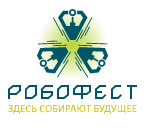 «РобоФест» –один из крупнейших в мире фестивалей, ежегодно собирающий лучших участников научно-технического творчества в возрасте от 6 до 30 лет, которые представляют свои уникальные разработки. http://russianrobofest.ru/12.Апрель 2018,МоскваГородской конкурс “Мой робот”.Мероприятие проводится с целью популяризации научно-технического творчества и робототехники и НТТМ, проведение конкурсных и соревновательных мероприятий в течение учебного года с декабря 2017 по апрель 2018Городской Методический Центр ДО гор.Москвы. http://mosmetod.ru13.Апрель 2018,МоскваМосковская команднаяОлимпиада по робототехникеОтбор московских команд для участия во всероссийской олимпиаде по робототехнике в КазаниРАОРhttp://wroboto.ru/moscow/14.Апрель 2018, МоскваМосковский молодежный робототехнический турнирМосковский молодежный робототехнический турнир - это цикл увлекательных робототехнических соревнований, в которых юные разработчики могут принять участие и проверить уровень подготовки в области робототехники. Участникам предстоит сконструировать и изготовить действующее мобильное робототехническое устройство, продемонстрировать технические возможности робота, выполнив на полигоне практические задания. Соревнования пройдут в трех номинаций: мобильные роботы, мобильные мини-роботы и летающие роботыВоробьевы горыновыевершины.рф15.Май 2018Соревнования по управляемому робофутболуГБОУ Школа № 1368http://mosmetod.ru/metodicheskoe-prostranstvo/robototekhnika/konkursy-sorevnovaniya-festivali/itogi-sorevnovanij-po-robofutbolu-2016.html16.Май 2018, Технический конкурс «Практика на макетках – 2018»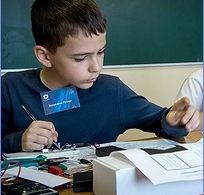 Инжиниринговый Центр ФГБОУ «НИЯУ «МИФИ» http://sotvorimvmeste.ru/viewtopic.php?f=34&t=96&start=20#p585http://mosmetod.ru/metodicheskoe-prostranstvo/robototekhnika/konkursy-sorevnovaniya-festivali/itogi-konkursa-praktika-na-maketkakh.html17.Июнь 2018, КазаньВсероссийская Робототехническая Олимпиада 2018
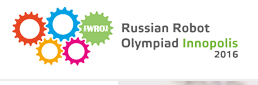 На олимпиаду приглашаются команды отборочных этапов со всех Россииhttp://robolymp.ru